проектРОССИЙСКАЯ ФЕДЕРАЦИЯ АДМИНИСТРАЦИЯ МУНИЦИПАЛЬНОГО ОБРАЗОВАНИЯБУДОГОЩСКОЕ ГОРОДСКОЕ  ПОСЕЛЕНИЕКИРИШСКОГО МУНИЦИПАЛЬНОГО РАЙОНАЛЕНИНГРАДСКОЙ ОБЛАСТИПОСТАНОВЛЕНИЕ В целях активизации патриотических чувств жителей поселения, воспитания уважения к историческому прошлому нашей страны, гордости за бессмертные подвиги защитников Отечества, привлечения жителей поселения к проведению и участию  в мемориальных, информационных, культурно – массовых мероприятиях администрация Будогощского городского поселения ПОСТАНОВЛЯЕТ:Утвердить план основных мероприятий  по подготовке празднованию  70-й годовщины Победы в Великой Отечественной войне 19941-1945 годы (приложение 1).Утвердить состав оргкомитета по подготовке и проведению мероприятий, посвященных Дню Победы (приложение 2).Рекомендовать всем руководителям предприятий, организаций, учреждений, расположенных на территории муниципального образования Будогощское городское поселение Киришского муниципального района Ленинградской области, независимо от форм собственности и ведомственной принадлежности, обеспечить выполнение утвержденных мероприятий.Рекомендовать Начальнику ОМВД России по Киришскому району  предусмотреть осуществление профилактических и антитеррористических мер, обеспечить охрану общественного порядка, безопасности граждан и дорожного движения в местах проведения основных мероприятиях.Настоящее постановление вступает в силу с момента принятия.Опубликовать настоящее постановление в газете «Будогощский Вестник» и разместить на официальном сайте поселения.Контроль за исполнением настоящего постановления оставляю за собой.Глава администрации							И.Е.РезинкинРазослано: в дело-2, бухгалтерия, АКМР, члены оргкомитета - , прокуратураПриложение 1Утверждено: постановление администрации Будогощского городского поселения Киришского муниципального района Ленинградской области от  23.03.2015      № 46  Планосновных мероприятий по подготовке и празднованию 70-й годовщины Победы в Великой Отечественной войне  1941-1945 годовПриложение 2Утверждено: постановление администрации Будогощского городского поселения Киришского муниципального района Ленинградской области от   23.03.2015     № 46  Составоргкомитета по подготовке и проведению мероприятий, посвященных Дню Победы.Председатель организационного комитета:Глава администрации Будогощского городского поселения – И.РезинкинЗаместитель председателя организационного комитета:Заместитель главы администрации Будогощского городского поселения  - А.Брагин.Члены организационного комитета:Директор МП «ККП г.п.Будогощь» - С.ЕфименкоДепутат совета депутатов Будогощского городского поселения – В.ДементьеваСпециалист администрации поселения – Г.ОрловаДиректор СПК «Будогощь» - В.Царев (или представитель)Директор РДК гп.Будогощь – М.КатышеваДиректор МОУ Будогощская СОШ – О.Юхневич (или представитель)Заведующая детским садом № 12 – О. Филиппова (или представитель)Депутат совета депутатов Будогощского городского поселения – С.ФроловДепутат совета депутатов Будогощского городского поселения  - В.ЗолотцевПредприниматель – Б.Чупыркин (или представитель)Генеральный директор ООО «Финекс» - С.Соловьев (или представитель)Предприниматель  - П.Манин (или представитель)отот23 марта 2015 г № 46О мероприятиях по подготовке к празднованию  70-й годовщиныПобеды в Великой ОтечественнойВойне 1941-1945 годов на территории МО Будогощское городское поселение Киришского муниципального района № п/пНаименование мероприятияСрок проведенияОтветственный исполнительПримечание 1Проведение обследования воинских захоронений на территории поселенияС 16.03.2015 по 20.03.2015Орлова Г.Н.С оформлением актов осмотров2Ремонтно– восстановительные работы по приведению в порядок памятников, обелисков воинской славы, санитарная уборка и благоустройство захороненийС 24.03.2015 по 17.04.2015г.Брагин А.В.,МП «ККП г.п.Будогощь»3Приобретение венков и  цветовДо 17.04.2015г.Орлова Г.Н.4Проведение культурно- массовых, патриотических мероприятий  посвященные 70-й годовщине Победы в Великой Отечественной войне 1941-1945 годовС 16.03.2015 до 10.05.2015гКатышева М.Р.По отдельному плану.5Оформление в РДК г.п.Будогощь и сельских домах культуры тематических  выставок, информационных стендов:« Была  война когда-то…», «Наша слава и наша память» и проведение литературно – исторических часов, исторических экскурсов, тематических бесед: «Память хранят живы» , « Победный этап войны»До 10.05.2015г.Катышева М.Р.По отдельному плану.6Разработка сценария проведения торжественных мероприятий 9 мая 2015 годаДо 17.04.2015г.Катышева Г.Н.С представлением организационному комитету 20.04.2015г.7Поздравление ветеранов ВОВ поселения08.05.2015г, 09.05.2015г.Орлова Г.Н.8Уборка поселения (очистка улиц и дорог, вывоз ТБО и КГО, подметание и т.п.)До 07.05.2015гЕфименко С.С.9Ремонт дорожного покрытия по пути следования колонныДо 05.05.2015г.Брагин А.В.10Украшение поселка патриотической символикойДо 01.05.2015гЕфименко С.С.11Обеспечение противо- террористической безопасности на территории поселения на период проведения торжеств.09.05.2015г.Брагин А.В.12.Обеспечение патриотической агитации населения путем размещения плакатов, листовок, газет, буклетов и т.д. на досках объявлений, в газете «Будогощский Вестник», на официальном сайте поселения, в деревнях и г.п.Будогощь .До 01.05.2015г.Павлюк Н.С.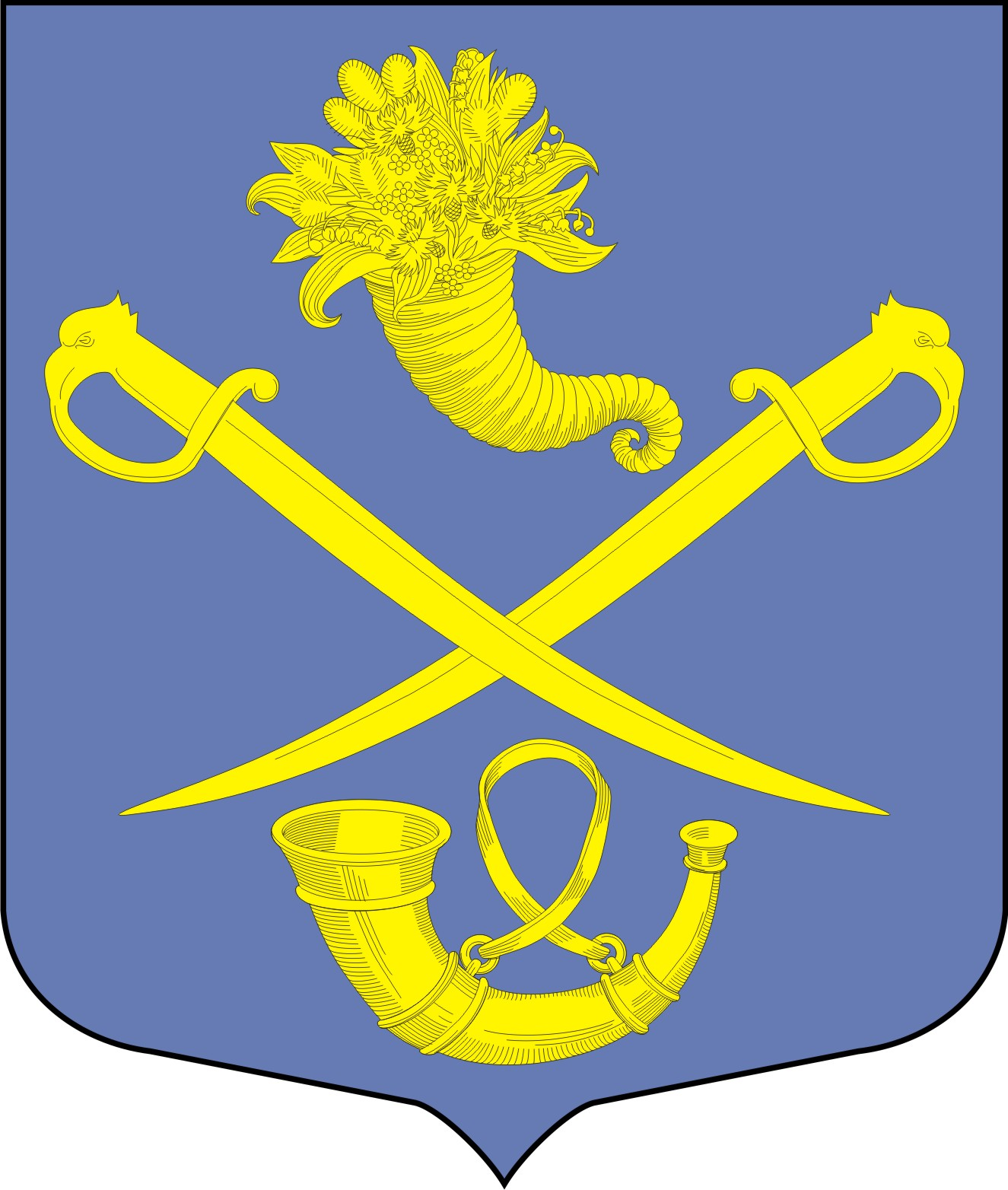 